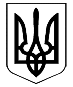 УКРАЇНАКОЛОМИЙСЬКА РАЙОННА ДЕРЖАВНА АДМІНІСТРАЦІЯІВАНО-ФРАНКІВСЬКОЇ ОБЛАСТІР О З П О Р Я Д Ж Е Н Н Я        від 31.05.2013                              м.Коломия                                   №233Про відзначення у 2013 роціДня захисту дітей 	Відповідно до ст. 22 Закону України «Про місцеві державні адміністрації», Указу Президента України від 30 травня 1998 року №568/98 «Про День захисту дітей», розпорядження голови облдержадміністрації від 29 квітня 2013 року №304 «Про відзначення у 2013 році Дня захисту дітей», з метою належного відзначення Дня захисту дітей, посилення уваги суспільства до проблем дітей, захисту їх прав і законних інтересів.1. Службі у справах дітей райдержадміністрації (М.Обушак) забезпечити належну організацію підготовки і проведення 1 червня 2013 року та впродовж місяця заходів, присвячених Дню захисту дітей. 2. До проведення заходів  в рамках місячника залучити службу у справах дітей райдержадміністрації (М.Обушак), відділ у справах молоді та спорту райдержадміністрації (Г.Кушицька), відділ освіти райдержадміністрації (М.Козловська), відділ культури райдержадміністрації (Л.Федор), районний центр соціальних служб для сім’ї, дітей та молоді (О.Бортейчук), Коломийський МВ УМВС України в Івано-Франківській області (О.Ілюк), сільські, селищні ради, підприємства, установи та організації, дитячі, молодіжні, благодійні громадські організації, громадськість.3. Провести районне свято, присвячене Міжнародному Дню захисту дітей 01.06.2013р. в с. Воскресинці Коломийського району.4. Інформувати громадськість про результати і перспективи реалізації державної політики щодо дітей, насамперед через електронні та друковані засоби масової інформації. Забезпечити широке висвітлення у засобах масової інформації  про реалізацію заходів з підготовки та проведення Дня захисту дітей.     		5. Службі у справах дітей райдержадміністрації (М.Обушак):5.1. Забезпечити організацію підготовки і проведення  заходів присвячених Дню захисту дітей.    	5.2. Забезпечити вручення подарунків дітям-сиротам та дітям,  позбавленим батьківського піклування.6. Відділу освіти райдержадміністрації ( М.Козловська):  6.1. Організувати проведення свята « Ми – надія, твоя Україно».6.2. Провести конкурс дитячих робіт «Малюнок на асфальті», присвячених Дню захисту дітей.6.3. Організувати благодійну акцію «Назустріч мрії» для онкохворих дітей.6.4. Під час літнього оздоровлення з 31 травня по 09 червня 2013 року організувати різноманітні тематичні заходи, конкурси, виставки, забави для дітей пільгових категорії.7. Відділу у справах молоді та спорту райдержадміністрації (Г.Кушицька):7.1. Протягом травня-червня забезпечити оздоровлення дітей пільгових категорій.          8. Відділу культури райдержадміністрації (Л.Федор) організувати проведення фестивалю-конкурсу дитячого та юнацького пісенного мистецтва «Сопівські соловейки», творчі звіти фольклорних колективів, присвячені Міжнародному Дню захисту дітей, за участю дітей пільгових категорій.9. Районному центру соціальних служб для сім’ї, дітей та молоді                 (О.Бортейчук) залучити дітей  із сімей, що перебувають у складних життєвих обставинах до проведення свята Дня захисту дітей та вручити  їм подарунки.10. Координацію роботи та узагальнення інформації щодо виконання розпорядження покласти на головного відповідального виконавця - службу у  справах дітей райдержадміністрації (М.Обушак).11. Співвиконавцям розпорядження райдержадміністрації подати головному відповідальному виконавцю до 19.06.2013 р. інформацію про виконання розпорядження для узагальнення та інформування до 05.07.2013р. керівництва райдержадміністрації.12. Контроль за виконанням розпорядження покласти на першого заступника голови райдержадміністрації Р.Панчука.Заступник голови районноїдержавноїадміністрації                                                     Любов Михайлишин